							        IUT	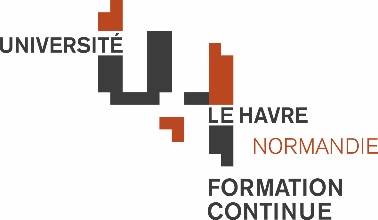  UFR Sciences et Techniques UFR Lettres et Sciences Humaines Faculté Affaires internationales/PIMFiche de renseignements « alternant/entreprise »Service Formation Continue/ Université Le Havre Normandie		